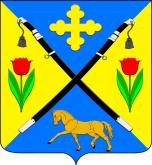 РОССИЙСКАЯ ФЕДЕРАЦИЯРОСТОВСКАЯ ОБЛАСТЬЗИМОВНИКОВСКИЙ РАЙОНМУНИЦИПАЛЬНОЕ ОБРАЗОВАНИЕ«ЗИМОВНИКОВСКОЕ СЕЛЬСКОЕ ПОСЕЛЕНИЕ»АДМИНИСТРАЦИЯЗИМОВНИКОВСКОГО СЕЛЬСКОГО ПОСЕЛЕНИЯ   ПОСТАНОВЛЕНИЕ     проект№___  00.02.2024                                                                                        п. Зимовники Об утверждении отчета о реализации  муниципальнойпрограммы Зимовниковского сельского поселения «Благоустройство территории и развитие жилищно-коммунального хозяйства Зимовниковского сельского поселения» за 2023 годВ соответствии с постановлением Администрации Зимовниковского сельского поселения от 19.10.2018г. № 400 «Об утверждении Порядка разработки, реализации и оценки эффективности муниципальных программ Зимовниковского сельского поселения», распоряжением Администрации Зимовниковского сельского поселения от 23.10.2018 № 69 «Об утверждении Перечня муниципальных программ Зимовниковского сельского поселения» руководствуясь ст.2 п.13 Устава муниципального образования «Зимовниковское сельское поселение»ПОСТАНОВЛЯЕТ:1. Утвердить отчет о реализации муниципальной программы Зимовниковского сельского поселения «Благоустройство территории и развитие жилищно-коммунального хозяйства Зимовниковского сельского поселения» за 2023 год согласно приложению.2. Настоящее постановление подлежит обнародованию на информационных стендах и размещению на официальном сайте муниципального образования «Зимовниковское сельское поселение» в сети «Интернет».3. Настоящее постановление вступает в силу со дня его официального обнародования. 4. Контроль  за исполнением постановления возложить на начальнике сектора благоустройства и социального развития  В.Г. Щербань.Глава  Администрации Зимовниковскогосельского поселения                                                                                                А.В. Мартыненкопостановление вносит начальник сектора благоустройства и социального развития Щербань В.В.	Приложение к постановлениюАдминистрации Зимовниковскогосельского поселенияот  00.02.2024 №___Отчет о реализации муниципальной программыЗимовниковского сельского поселения «Благоустройство территории и развитие жилищно-коммунального хозяйства Зимовниковского сельского поселения» за 2023 годРаздел 1.Конкретные результаты реализации муниципальной программы,достигнутые за отчетный год.Муниципальная программа «Благоустройство территории Зимовниковского сельского поселения» была утверждена постановлением Администрации Зимовниковского сельского поселения от 08.11.2018 № 430.Данная программа направлена на достижение следующих целей:- благоустройства  территории Зимовниковского сельского поселения с целью создания  комфортных условий проживания и отдыха населения;- повышение качества и надежности предоставления жилищно-коммунальных услуг.В рамках муниципальной программы «Благоустройство территории Зимовниковского сельского поселения» средства бюджета в сумме 34019,3 тыс. рублей Зимовниковского сельского поселения были направлены на мероприятия по благоустройству населенных пунктов поселения.- для повышения уровня комфортности и чистоты в населенных пунктах, расположенных на территории поселения были проведены 13 субботников; проведена работа с населением по заключению договоров на вывоз мусора, а так же по содержанию придворовых территорий в порядке; проведена работа по выявлению мест произрастания сорной и карантинной растительности;- выполнены работы по противоклещевой обработке мест общего пользования, обработки от грузынов; - информирование населения по благоустройства проводилось на сходах граждан, на информационных стендах и на официальном сайте в сети Интернет размещались объявления по вопросам благоустройства, раздавались памятки, предупреждения о содержании придворовой территории в порядке, необходимости устранения нарушений;Для реализации данных  мероприятий  были заключены договора на   противоклещевую обработку мест общего пользования, на покос травы и вырубку поросли, на уборку и вывоз мусора.Раздел 2. Перечень основных мероприятий подпрограмм, выполненных и не выполненных в установленные сроки .      На реализацию муниципальной программы в 2023 году предусмотрены ассигнования в сумме 34019,3 тыс. руб. Муниципальная программа включает в себя следующие подпрограммы:Подпрограмма  1 «Развитие жилищно-коммунального хозяйства Зимовниковского сельского поселения»   (далее – подпрограмма 1);Подпрограмма  2 «Благоустройство территории Зимовниковского сельского поселения»   (далее – подпрограмма 2);       На реализацию подпрограммы 1 на 2023 год предусмотрено 17280,6 тыс. рублей.    В рамках подпрограммы 1 предусмотрено выполнение четырех основных мероприятий.    В 2023 году в установленный срок выполнены основные мероприятия:Оплате взносов на капитальный ремонт в отношении помещений МКД.Коммунальное и ремонтно-техническое обслуживание объектов газового и водопроводного хозяйства.1.3. Текущий ремонт и содержание жилищного фонда.1.4. Расходы на строительство и реконструкцию объектов газификации.   На реализацию подпрограммы 2 на 2023 год предусмотрено 16738,1 тыс. рублей.    В рамках подпрограммы 2 предусмотрено выполнение двух основных мероприятий.    В 2023 году в установленный срок выполнены основные мероприятия: 1.  Организация и проведение мероприятий по санитарному и текущему содержанию объектов благоустройства и озеленение территории2.Мероприятия по управлению отходами и вторичными материальными ресурсами       Оплата за электроэнергию уличного освещения производится по договору. Проведено обследование территории поселения на выявление несанкционированных свалок. Проводится работа с населением по заключению договоров на вывоз мусора.Сотрудниками администрации, учреждений культуры, школ приведены в порядок памятники, территории спортивных и детской площадок. Проведена работа по противоклещевой обработке мест общего пользования.Проводится работа по выявлению мест произрастания сорной и карантинной растительности. На сходах граждан проводилось информирование населения по вопросам благоустройства территории поселения, содержания придворовых территорий в порядке.Раздел 3.Анализ факторов, повлиявших на ход реализации муниципальной программы.          Фактором, повлиявшим на ход реализации муниципальной программы в 2023 году, является неисполнение доходной части бюджета поселения в части налоговых расходов, и, как следствие снижение расходов на благоустройство территории.Раздел 4. Сведения об  использовании бюджетных ассигнований и внебюджетных средств на реализацию муниципальной программы.         На реализацию муниципальной программы в 2023 году предусмотрены ассигнования в сумме 34019,3 тыс. руб.       Фактически произведенные расходы составили 32137,9 тыс. рублейВ рамках данной подпрограммы осуществлялись следующие расходы:      1. Расходы местного бюджета по подразделу «Жилищное хозяйство» составили 1064,1 тыс. рублей пари плане 1071,5 тыс. рублей или 99,3 процентов к плану года.        Денежные средства по данному разделу направлены на:- Оплату взносов на капитальный ремонт в отношении помещений МКД – 49,8 тыс. рублей.- Текущий ремонт жилья – 1014,3 тыс. рублей.      2. Расходы местного бюджета по подразделу «Коммунальное хозяйство» составили 16208,9 тыс. рублей или 100,0 процентов к плану года.        Средства были направлены:-техническое обслуживание газопроводов – 1169,0 тыс. рублей;-строительство газопроводов в х. Майкопский и х. Донецкий -  15040,0 тыс. рублей;   3. Расходы местного бюджета по подразделу «Благоустройство»   составили 14865,0 тыс. рублей или 88,8 процента к плановым назначениям 2023 года. Денежные средства по данному подразделу направлены на:- оплату коммунальных платежей – 2526,2 рублей; - работы по благоустройству территории (уборка территории) – 5372,2 тыс. рублей,- санитарная обрезка деревьев– 451,2 тыс. рублей,- выкашивание растительности – 2110,6 тыс. рублей- земельный налог – 1000,0 тыс. рублей;- расчистка водостоков – 104,2 тыс. рублей;- противоклещевая обработка – 208,7 тыс. рублей.- исследование воды на пляже – 6,1 тыс. рублей– техобслуживание газового оборудования   «Вечный огонь» - 12,7 тыс. рублей;- обслуживание фонтанов – 66,7 тыс. рублей;- разработка проектно-сметной документации по объекту: «Благоустройство земельного участка по пер. Третьяковский, 105 д в п. Зимовники Ростовской области» с прохождение гос.экспертизы – 64,0 тыс. рублей;- Выполнение работ по разработке проектно-сметной документации по объекту: «Устройство ограждения земельного участка с кадастровым номером 61:13:0600008:1509 по адресу: Ростовская область, Зимовниковский район, примерно в 700 м. на юг от ориентира п. Зимовники» с прохождением гос.экспертизы  - 64,0 тыс. рублей;- урны – 115,3 тыс. рублей;- известь -50,0 тыс. рублей;- отлов и содержание животных без владельцев – 100,0 тыс. рублей;- расчистка территории от камыша – 79,5 тыс. рублей;- полив растений в парках – 83,4 тыс. рублей;- рассада цветов – 110,0 тыс. рублей;- текущий ремонт пешеходных мостиков – 34,6 тыс. рублей;- вывоз и размещение ТКО – 1921,6 тыс. рублей;- демонтаж и установка горки – 18,7 тыс. рублей; Сведения об использовании бюджетных ассигнований и внебюджетных источников на реализацию муниципальной программы за 2023 год приведены в таблице № 1 к настоящему отчету.Раздел 5. Сведения о достижении значений показателей (индикаторов) муниципальной программы, подпрограмм муниципальной программы за год.	Результативность реализации муниципальной программы определяется достижением плановых значений показателей (индикаторов).В 2023 году было выполнено шесть из семи запланированных мероприятий.           Сведения о достижении значений показателей (индикаторов) муниципальной программы приведены в Приложении 2 к настоящему отчету.Раздел 6.Результаты оценки эффективности реализации муниципальной программы в 2023 году.Важное значение для успешной реализации муниципальной программы является  выполнение всех запланированных мероприятий и достижение  плановых значений показателей (индикаторов), а также проведение оценки эффективности реализации муниципальной программы, для своевременного выявления негативных фактов, влияющих на показатели результативности программы.                На финансовое обеспечение муниципальной программы в 2023г. было запланировано-34019,3 тыс. рублей, фактическое исполнение составило – 32137,9 тыс. рублей. Муниципальная программа выполнена не в полном объеме. Исполнение составило 94,5 %       Эффективность реализации муниципальной программы в 2023 году оценивается на основании следующих критериев:Целевые показатели (индикаторы) «Степень достижения целей и решения задач муниципальной программы» в процентах:значение показателя (индикатора) 1 равно 0,0 значение показателя (индикатора) 2 равно 1,0; значение показателя (индикатора) 3 равно 1,0; Суммарная оценка степени достижения целевых показателей муниципальной программы и подпрограмм составляет – Эо = 0,7 что характеризует удовлетворительный  уровень эффективности реализации муниципальной программы по степени достижения целевых показателей.Степень реализации основных мероприятий, финансируемых за счет всех источников  финансирования (5/6) СРом = 0,84Степень реализации основных мероприятий финансируемых за счет средств бюджета поселения, оценивается как доля мероприятий ,выполненных в полном объеме: СРм = 0,86 что характеризует удовлетворительный уровень эффективности реализации муниципальной программы по степени реализации основных мероприятий.Степень соответствия запланированному уровню расходов  за счет  средств бюджета  поселения оценивается как отношение фактически произведенных в отчетном году бюджетных расходов на реализацию муниципальной программы к их плановым значениям ССуз= 32137,9/34019,3 = 0,84.Эффективность использования финансовых ресурсов на реализацию программы: Эис = 1 . Бюджетная эффективность признана удовлетворительной.Уровень реализации муниципальной программы: УРпр=  Эо*0,5+СРом*0,3+Эис*0,2УРпр= 0,7*0,5+0,84*0,3+1,0*0,2=0,81        С учетом данных результатов в 2023 году муниципальная программа реализована с удовлетворительным уровнем эффективности.Раздел 7. Предложения по дальнейшей реализации муниципальной программы.Для успешной реализации Программы и достижения ожидаемых результатов необходимо выполнение всех запланированных мероприятий и достижения плановых значений показателей (индикаторов), а также проведение оценки эффективности реализации Программы для своевременного выявления факторов риска, оказывающих негативное влияние на основные параметры программы и принятие необходимых мер для их минимизации.Предложения по оптимизации бюджетных ассигнований в 2024 году на реализацию основных мероприятий подпрограмм муниципальной программы отсутствуют.Корректировка целевых показателей реализации муниципальной программы не требуется.Приложение 1Сведения  об использовании бюджетных ассигнований и внебюджетных средств на реализацию муниципальной программыПриложение 2Сведения о достижении значений показателей (индикаторов)-------------------------------<1> Приводится фактическое значение индикатора или показателя за год, предшествующий отчетному.ЭисСРомССуз =0,840,84= 1,0Наименование       
муниципальной   
 программы, подпрограммы 
муниципальной     
программы,основного мероприятияИсточники финансированияОбъем   
расходов, предусмотренных 
(тыс. руб.)Объем   
расходов, предусмотренных 
(тыс. руб.)Фактические 
расходы (тыс. руб.) Наименование       
муниципальной   
 программы, подпрограммы 
муниципальной     
программы,основного мероприятияИсточники финансированиямуниципальной программойсводнойбюджетнойросписьюФактические 
расходы (тыс. руб.) 12345Муниципальная
программа      всего                 34019,334019,332137,9Муниципальная
программа      федеральный бюджет---Муниципальная
программа      областной бюджет  14318,114318,114318,1Муниципальная
программа      бюджет района---Муниципальная
программа      бюджет поселения19701,219701,217819,8Муниципальная
программа      внебюджетные источники---Подпрограмма 1 всего                 17280,617280,617272,9Подпрограмма 1 федеральный бюджет---Подпрограмма 1 областной бюджет  14318,114318,114318,1Подпрограмма 1 бюджет района---Подпрограмма 1 бюджет поселения2962,62963,62954,8Подпрограмма 1 внебюджетные источники---Основное  мероприятие1.1Оплате взносов на капитальный ремонт в отношении помещений МКДвсего                 51,551,549,8Основное  мероприятие1.1Оплате взносов на капитальный ремонт в отношении помещений МКДфедеральный бюджет---Основное  мероприятие1.1Оплате взносов на капитальный ремонт в отношении помещений МКДобластной бюджет  ---Основное  мероприятие1.1Оплате взносов на капитальный ремонт в отношении помещений МКДбюджет района---Основное  мероприятие1.1Оплате взносов на капитальный ремонт в отношении помещений МКДбюджет поселения51,551,549,8Основное  мероприятие1.1Оплате взносов на капитальный ремонт в отношении помещений МКДвнебюджетные источники-Основное  мероприятие   1.2Коммунальное и ремонтно-техническое обслуживание объектов газового и водопроводного хозяйствавсего                 1169,01169,01168,9Основное  мероприятие   1.2Коммунальное и ремонтно-техническое обслуживание объектов газового и водопроводного хозяйствафедеральный бюджетОсновное  мероприятие   1.2Коммунальное и ремонтно-техническое обслуживание объектов газового и водопроводного хозяйстваобластной бюджет  Основное  мероприятие   1.2Коммунальное и ремонтно-техническое обслуживание объектов газового и водопроводного хозяйствабюджет районаОсновное  мероприятие   1.2Коммунальное и ремонтно-техническое обслуживание объектов газового и водопроводного хозяйствабюджет поселения1169,01169,01168,9Основное  мероприятие   1.2Коммунальное и ремонтно-техническое обслуживание объектов газового и водопроводного хозяйствавнебюджетные источникиОсновное мероприятие   1. 3Текущий ремонт и содержание жилищного фондавсего                 1020,01020,01014,3Основное мероприятие   1. 3Текущий ремонт и содержание жилищного фондафедеральный бюджет---Основное мероприятие   1. 3Текущий ремонт и содержание жилищного фондаобластной бюджет  ---Основное мероприятие   1. 3Текущий ремонт и содержание жилищного фондабюджет района---Основное мероприятие   1. 3Текущий ремонт и содержание жилищного фондабюджет поселения1020,01020,01014,3Основное мероприятие   1. 3Текущий ремонт и содержание жилищного фондавнебюджетные источники---Основное мероприятие   1. 5.  Расходы на строительство и реконструкцию объектов газификациивсего                 15040,115040,115040,1Основное мероприятие   1. 5.  Расходы на строительство и реконструкцию объектов газификациифедеральный бюджет---Основное мероприятие   1. 5.  Расходы на строительство и реконструкцию объектов газификацииобластной бюджет  14318,114318,114318,1Основное мероприятие   1. 5.  Расходы на строительство и реконструкцию объектов газификациибюджет района---Основное мероприятие   1. 5.  Расходы на строительство и реконструкцию объектов газификациибюджет поселения772,0772,0772,0Основное мероприятие   1. 5.  Расходы на строительство и реконструкцию объектов газификациивнебюджетные источники---Основное мероприятие   1. 5.  Расходы на строительство и реконструкцию объектов газификациивнебюджетные источники--Подпрограмма 2всего                 16738,716738,714865,0Подпрограмма 2федеральный бюджет---Подпрограмма 2областной бюджет  0,00,00,0Подпрограмма 2бюджет района---Подпрограмма 2бюджет поселения16738,716738,714865,0Подпрограмма 2внебюджетные источники---2.1.  Организация и проведение мероприятий по санитарному и текущему содержанию объектов благоустройства и озеленение территориивсего                 16735,716735,714862,02.1.  Организация и проведение мероприятий по санитарному и текущему содержанию объектов благоустройства и озеленение территориифедеральный бюджет---2.1.  Организация и проведение мероприятий по санитарному и текущему содержанию объектов благоустройства и озеленение территорииобластной бюджет  ---2.1.  Организация и проведение мероприятий по санитарному и текущему содержанию объектов благоустройства и озеленение территориибюджет района---2.1.  Организация и проведение мероприятий по санитарному и текущему содержанию объектов благоустройства и озеленение территориибюджет поселения      16735,7    16735,714862,02.1.  Организация и проведение мероприятий по санитарному и текущему содержанию объектов благоустройства и озеленение территориивнебюджетные источники---2.2.Мероприятия по управлению отходами и вторичными материальными ресурсамивсего                 3,03,03,02.2.Мероприятия по управлению отходами и вторичными материальными ресурсамифедеральный бюджет---2.2.Мероприятия по управлению отходами и вторичными материальными ресурсамиобластной бюджет  ---2.2.Мероприятия по управлению отходами и вторичными материальными ресурсамибюджет района---2.2.Мероприятия по управлению отходами и вторичными материальными ресурсамибюджет поселения3,03,03,02.2.Мероприятия по управлению отходами и вторичными материальными ресурсамивнебюджетные источники---№ п/пПоказатель     
 (индикатор)    
 (наименование)Ед.измеренияЗначения показателей (индикаторов) 
муниципальной программы,     
подпрограммы муниципальной    
программыЗначения показателей (индикаторов) 
муниципальной программы,     
подпрограммы муниципальной    
программыЗначения показателей (индикаторов) 
муниципальной программы,     
подпрограммы муниципальной    
программыОбоснование отклонений  
 значений показателя    
 (индикатора) на конец   
 отчетного года       
(при наличии)№ п/пПоказатель     
 (индикатор)    
 (наименование)Ед.измерения2022 год2023 год2023 годОбоснование отклонений  
 значений показателя    
 (индикатора) на конец   
 отчетного года       
(при наличии)№ п/пПоказатель     
 (индикатор)    
 (наименование)Ед.измерения2022 годпланфактОбоснование отклонений  
 значений показателя    
 (индикатора) на конец   
 отчетного года       
(при наличии)1234567Муниципальная программа «Благоустройство территории Зимовниковского сельского поселения»                                       Муниципальная программа «Благоустройство территории Зимовниковского сельского поселения»                                       Муниципальная программа «Благоустройство территории Зимовниковского сельского поселения»                                       Муниципальная программа «Благоустройство территории Зимовниковского сельского поселения»                                       Муниципальная программа «Благоустройство территории Зимовниковского сельского поселения»                                       Муниципальная программа «Благоустройство территории Зимовниковского сельского поселения»                                       Муниципальная программа «Благоустройство территории Зимовниковского сельского поселения»                                       1Показатель 1.процент муниципального жилья, находящегося в удовлетворительном состоянии процентов30,040,040,0-2Показатель 2.приведение в качественное состояние элементов коммунального хозяйства населенных пунктовпроцентов50,060,060,0-3Показатель 3. уровень  благоустроенности поселения (обеспеченность поселения  сетями наружного освещения, зелёными насаждениями, детскими игровыми площадками).процентов70,080,070,0-